Lebenslauf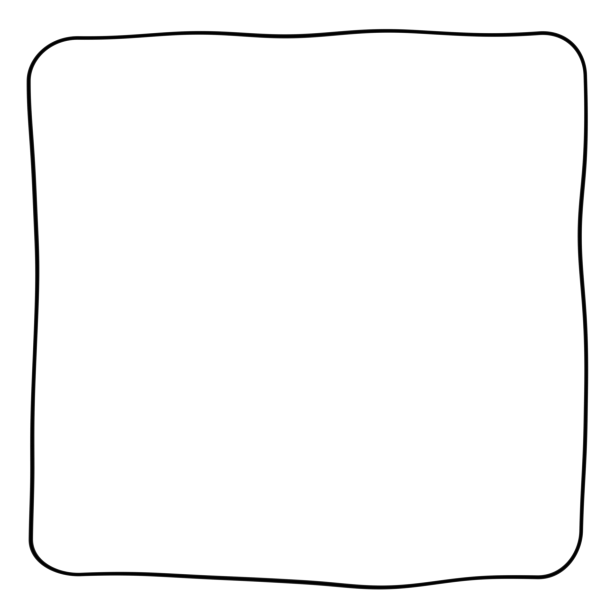 Persönliche Angaben:Vorname, Name:                       Max MustermannGeburtstag:                               01.01.1998Geburtsort:                                DortmundAdresse:                                    Emil-Figge-Straße 50                                                  44227 DortmundMobil:                                        +49123456789E-Mail:                                       max.mustermann@gmail.comBildung:08/2004- 07/2008                      Grundschule an der Sonne08/2008- 06/2017                      Gesamtschule an der Sonne                                                  Abschluss 2017Praktika:06/2018                                     Zweiwöchiges Praktikum in einer Rewe Filiale 06/2021- 08/2021                      Achtwöchiges Praktikum bei der PolizeiInteressen und Kenntnisse:Fremdsprachen:                        Türkisch (sehr gut)EDV-Kenntnisse:                       Gute Kenntnisse in Word und PowerPoint21.03.2022Max Mustermann